Интернет-ресурсы открытого доступаОбразовательные порталыМинистерство образования и науки РФФедеральная служба по надзору в сфере образованияРоссийское образование (федеральный портал)Единое окно доступа к образовательным ресурсам (информационная система)Федеральный центр информационно-образовательных ресурсовБазы данныхЭлектронные библиотекиЭнциклопедии и справочники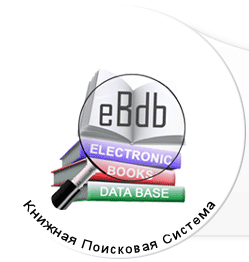 Книжная поисковая система.
Пользователь получает всю информацию, которая соответствует поисковому запросу.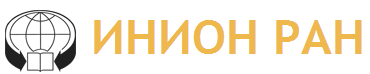 База данных ИНИОН (Институт научной информации по общественным наукам (ИНИОН) РАН. Библиографическая база данных по социальным и гуманитарным наукам. Общий объем массивов составляет около 4 млн. записей.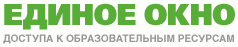 Единое окно.«Единое окно» является уникальным образовательным проектом в русскоязычном Интернете и объединяет в единое информационное пространство электронные ресурсы свободного доступа для всех уровней образования в России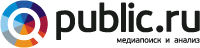 Публичная Интернет-библиотека. Публичная библиотека -  полнотекстовая база данных российских периодических изданий с 1990 года по настоящее время, включающая около 600 периодических изданий из 76 регионов РФ, материалы 20 информационных агентств, а также данные мониторинга основных передач российского телевидения. Пользователям предоставлен в полнотекстовом объеме весь архив с 1990 года, кроме публикаций за текущий год, которые предоставлены в цитированном варианте.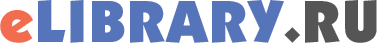 Научная электронная библиотека. Научная электронная библиотека eLIBRARY.RU -это крупнейший российский информационный портал в области науки, технологии, медицины и образования, содержащий рефераты и полные тексты более 14 млн научных статей и публикаций. На платформе eLIBRARY.RU доступны электронные версии более 2200 российских научно-технических журналов, в том числе более 1100 журналов в открытом доступе.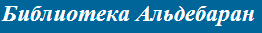 Электронная библиотека АЛЬДЕБАРАН. Проект Альдебаран -  крупнейшая электронная библиотека on-line. Здесь собрана бесплатная художественная, учебная и техническая литература и книги различных жанров: детективы, фантастика, русская и зарубежная литература, стихи и поэзия, любовные романы, детская литература. В виртуальной интернет библиотеке Альдебаран вы можете скачать бесплатные электронные книги, книги для КПК, а также почитать стихи и прозу онлайн.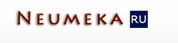 Бесплатные библиотеки электронных книг. Представлен Вашему вниманию каталог сайтов, которые принято называть Интернет библиотеки. На этих сайтах можно бесплатно найти, почитать и скачать книги различных жанров, а также прослушать и скачать аудиокниги. Нажмите на название каждой Интернет библиотеки – и она откроется в новом окне.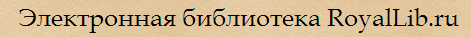 Библиотека Royallib. Представлены книги для бесплатного скачивания в 5 электронных форматах: doc, rtf, fb2, html, txt.
Для удобства пользования библиотекой, имеется «читальный зал», Вы можете читать книги прямо на сайте, не загружая к себе на компьютер. Читалка позволяет настроить формат книги «под себя» — выбрать тип, размер, цвет шрифта, цвет фона, длину строки.Электронная библиотека. Возможность прочесть или скачать книги, справочники, словари, журналы.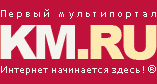 Универсальная Энциклопедия Кирилла и Мефодия. В основе коллекции из 10 онлайновых энциклопедий изначально лежал двухтомный Большой Энциклопедический Словарь 1996 года издания, дополненный затем большим количеством авторских статей. В настоящее время содержит 130 000 статей и 30 000 иллюстраций.Русский биографический словарь. Интернет-версия русского биографического словаря подготовлена на основе CD-ROM «Брокгауз и Ефрон. Энциклопедический словарь. Биографии. Россия». В основу положена выборка статей из 86-томного Энциклопедического Словаря Брокгауза и Ефрона (1890–1907) и незаконченного издателями Нового Энциклопедического Словаря (1911–1916). Все статьи адаптированы к современному русскому языку. Проект включает в себя также Русскую портретную галерею (в стадии разработки) и Русский биографический словарь А.А. Половцова.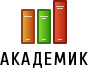 Словари и энциклопедии on-line. Представлены: современная энциклопедия; толковые словари Даля, Ожегова, Ушакова; Энциклопедия Брокгауза и Ефрона; англо-русский словарь Мюллера; большой энциклопедический, финансовый, экономический словари; англо-русский словарь финансовых терминов; исторический словарь; 1000 биографий.Путеводитель по словарям и энциклопедиям on-line. Интернет-путеводитель предлагает избранные ссылки на справочные русскоязычные ресурсы Интернет. Некоторые из них являются оригинальными сетевыми источниками, другие — электронными аналогами известных печатных изданий.